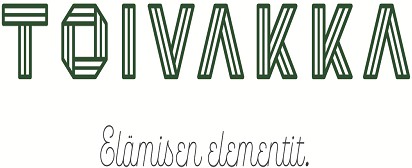 1. luokalle ilmoittautuminenTällä lomakkeella ilmoitetaan lapsi Toivakan perusopetuksen 1. luokalle.Sähköposti *Allekirjoitettu kappale lomakkeesta tallennetaan Visma Sign- palveluun 30 päivän ajaksi. Jos rekisteröidyt palveluun, voit noutaa sen myöhemmin itsellesi.Oppilaan henkilötiedotSukunimi, etunimi *Henkilötunnus *Osoite, postinumero ja postitoimipaikka *Kotikunta *Uskontokunta *Äidinkieli *Huoltajien tiedotÄidin nimiÄidin osoite, postinumero ja postitoimipaikkaÄidin puhelinnumero (erottele koti- ja työnumero)Äidin sähköpostiosoiteIsän nimiIsän osoite, postinumero ja postitoimipaikkaIsän puhelinnumero (erottele koti- ja työnumero)Isän sähköpostiosoite Yksinhuoltajuus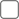  Vanhemmilla yhteishuoltajuus (Wilma-tunnukset tehdään vain virallisille huoltajille)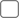 Muu huoltajaJos ei yllä olevat, muu virallisesti nimetty huoltajaHuoltajan nimiHuoltajan osoite, postinumero ja postitoimipaikkaHuoltajan puhelinnumero (erottele koti- ja työnumero)Huoltajan sähköpostiosoiteKoulu, johon ilmoittautuuValitse seuraavista * Toivakan koulukeskus  Kankaisten kyläkouluEsiopetukseen osallistuminenValitse seuraavista * Oppilas ei ole osallistunut esiopetukseen  Oppilas on osallistunut esiopetukseen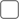 On osallistunut esiopetukseen, missä?KoulumatkaToivakan kunnassa järjestetään koulukuljetus 1.-2. luokkalaisille, jos koulumatka on pidempi kuin 3 km ja 3.-9. luokkalaisille, jos koulumatka on pidempi kuin 5 km. Oppilaalla on oikeus maksuttomaan kuljetukseen myös silloin, kun koulumatka oppilaan ikä ja muyt olosuhteet huomioon ottaen muodostuu oppilaalle liian vaikeaksi, rasittavaksi tai vaaralliseksi. Maksuton kuljetus järjestetään oppilaan lähikouluun.Koulumatkan pituus yhteen suuntaanSelostus liikenneyhteydestä, koulumatkan vaarallisuudesta tai rasittavuudestaOppilaan terveydentilaOnko lapsella allergiaa, lääkitystä tai muita huomioitavia asioita (mahdolliset lausunnot/lääkärintodistkset toimitettava rehtori-sivistysjohtajalle)Erityinen tukiOnko lapsella erityisen tuen/opetuksen tarvetta (mahdolliset lausunnot/lääkärintodistukset toimitettava rehtori-sivistysjohtajalle)Allekirjoita